Obroty towarowe handlu zagranicznego ogółem 
i według krajów w styczniu - marcu 2023 r.
Obroty towarowe handlu zagranicznego w styczniu - marcu 2023 roku wyniosły w cenach bieżących 418,1 mld PLN w eksporcie oraz 404,5 mld PLN w imporcie. Dodatnie saldo ukształtowało się na poziomie 13,6 mld PLN, podczas gdy w analogicznym okresie 2022 roku wyniosło minus 21,3 mld PLN. W porównaniu z analogicznym okresem ubiegłego roku eksport wzrósł o 12,5%, a import o 3,0%.
Obroty towarowe handlu zagranicznego wyrażone w dolarach USA i w euro Eksport wyrażony w dolarach USA wyniósł 95,3 mld USD, a import 92,2 mld USD (wzrósł odpowiednio w eksporcie o 2,8%, a w imporcie spadł o 6,0%). Dodatnie saldo ukształtowało się na poziomie 3,1 mld USD, w analogicznym okresie 2022 r. wyniosło minus 5,4 mld USD.Eksport wyrażony w euro wyniósł 88,7 mld EUR, a import 85,9 mld EUR (wzrósł odpowiednio w eksporcie o 8,5%, a w imporcie spadł o 0,7%). Dodatnie saldo wyniosło 2,9 mld EUR, podczas gdy w styczniu - marcu 2022 r. wyniosło minus 4,7 mld EUR.Obroty towarowe ogółem i według grup krajówNajwiększy udział w eksporcie ogółem Polska ma z krajami rozwiniętymi – 87,1% (w tym UE 75,5%), a w imporcie z krajami rozwiniętymi – 64,9% (w tym UE 53,3%), wobec odpowiednio 88,3% (w tym UE 76,9%) i 62,0% (w tym UE 53,4%) w analogicznym okresie 2022 roku. Natomiast najmniejszy udział odnotowano z krajami Europy Środkowo-Wschodniej, który w eksporcie ogółem wyniósł 4,9%, a w imporcie 3,2%, wobec odpowiednio 4,2% i 9,1% w analogicznym okresie 2022 r.Ujemne saldo odnotowano z krajami rozwijającymi się – minus 95,9 mld PLN (minus 21,8 mld USD, minus 20,4 mld EUR). Natomiast dodatnie saldo uzyskano w obrotach z pozostałymi grupami krajów, tzn. z krajami Europy Środkowo-Wschodniej 7,5 mld PLN (1,7 mld USD, 1,6 mld EUR), z krajami rozwiniętymi 101,9 mld PLN (23,2 mld USD, 21,6 mld EUR), w tym z krajami UE saldo osiągnęło poziom 99,9 mld PLN (22,8 mld USD, 21,2 mld EUR).Tablica 1. Obroty towarowe ogółem i według grup krajówObroty towarowe według ważniejszych krajówW styczniu - marcu 2023 r. wśród głównych partnerów handlowych Polski w eksporcie odnotowano wzrosty w porównaniu do analogicznego okresu 2022 roku. Natomiast w imporcie w porównaniu do stycznia - marca 2022 roku odnotowano spadek z Belgią o 7,8%, Włochami o 5,7%, Chinami o 4,5%, Niemcami o 1,3%. Obroty z pierwszą dziesiątką naszych partnerów handlowych stanowiły 66,4% eksportu (w analogicznym okresie 2022 r. 65,1%), a importu ogółem – 60,1% (wobec 59,4% w styczniu - marcu 2022 r.).Udział Niemiec w eksporcie zwiększył się w porównaniu z analogicznym okresem ub. r. o 0,1 p. proc. i wyniósł 28,2%, a w imporcie spadł o 0,9 p. proc. i stanowił 20,0%. Dodatnie saldo wyniosło 36,8 mld PLN (8,3 mld USD, 7,8 mld EUR) wobec 22,3 mld PLN (5,6 mld USD, 4,9 mld EUR) w analogicznym okresie 2022 roku. Tablica 2. Obroty towarowe według ważniejszych krajów Import według kraju wysyłki – ogółem i grupy krajów Największy obrót towarowy w imporcie według kraju wysyłki Polska odnotowała z krajami rozwiniętymi – 302,6 mld PLN, w tym z UE – 268,8 mld PLN, wobec odpowiednio 278,9 mld PLN, w tym z UE 257,7 mld PLN w analogicznym okresie 2022 roku. Tablica 3. Import według kraju wysyłki – ogółem i grupy krajówImport według kraju wysyłki – krajeUdział Niemiec w imporcie według kraju wysyłki, w porównaniu z importem według kraju pochodzenia, był większy o 5,4 p. proc., udział Holandii odpowiednio był większy o 2,6 p. proc., Belgii o 1,5 p. proc., Czech o 0,9 p. proc., a Francji o 0,5 p. proc. Tablica 4. Import według kraju wysyłki - krajeW styczniu - marcu 2023 r. w obrotach towarowych wg nomenklatury SITC w porównaniu z analogicznym okresem 2022 r. odnotowano wzrost w większości sekcji towarowych w eksporcie. W imporcie wzrosty odnotowano w 5 sekcjach.W eksporcie największy wzrost dotyczył olejów, tłuszczy, wosków zwierzęcych i roślinnych (o 66,3%), napojów i tytoniu (o 35,4%), żywności i zwierząt żywych (o 27,1%), paliw mineralnych, smarów i materiałów pochodnych (o 25,3%), maszyn i urządzeń transportowych (o 19,1%), różnych wyrobów przemysłowych (o 8,9%), chemii i produktów pokrewnych (o 2,8%), towarów przemysłowych sklasyfikowanych głównie według surowca (o 0,7%). Spadek dotyczył surowców niejadalnych z wyjątkiem paliw (o 10,8%) oraz towarów i transakcji niesklasyfikowanych w SITC (o 37,0%). W imporcie największy wzrost zanotowano w paliwach mineralnych, smarach i materiałach pochodnych (o 33,7%), w napojach i tytoniu (o 25,8%), w żywności i zwierzętach żywych (o 24,3%), w maszynach i urządzeniach transportowych (o 10,9%), w olejach, tłuszczach, woskach zwierzęcych i roślinnych (o 6,8%).  Największy spadek odnotowano w towarach i transakcjach niesklasyfikowanych w SITC (o 49,6%), towarach przemysłowych sklasyfikowanych głównie według surowca (o 12,6%), surowcach niejadalnych z wyjątkiem paliw (o 4,9%), w różnych wyrobach przemysłowych (o 0,8%) oraz w chemikaliach i produktach pokrewnych (o 0,3%). Wykres 1. Struktura eksportu według sekcji nomenklatury SITC w styczniu - marcu 2023 r.  Wykres 2. Struktura importu według sekcji nomenklatury SITC w styczniu - marcu 2023 r.WYSZCZEGÓLNIENIEI-III 2023I-III 2023I-III 2023I-III 2023I-III 2023I-III 202320222023WYSZCZEGÓLNIENIEw mld PLNw mld USDw mld EURI-III 2022 = 100I-III 2022 = 100I-III 2022 = 100I-IIII-IIIWYSZCZEGÓLNIENIEw mld PLNw mld USDw mld EURPLNUSDEURstruktura w %struktura w %Eksport 418,195,388,7112,5102,8108,5100,0100,0Kraje rozwinięte 364,383,077,3111,0101,4107,188,387,1w tym UE  315,671,967,0110,5100,9106,676,975,5           w tym strefa euro 250,157,053,1110,8101,3106,960,759,8Kraje rozwijające się 33,57,67,1120,4109,9116,0 7,5 8,0Kraje Europy Środ. – Wsch. 20,34,64,3130,2119,3125,9 4,2 4,9Import (wg kraju pochodzenia)404,592,285,9103,094,099,3100,0100,0Kraje rozwinięte 262,459,855,7107,898,3103,962,064,9w tym UE  215,749,145,8102,893,899,153,453,3           w tym strefa euro 172,439,336,699,190,495,544,342,6Kraje rozwijające się 129,429,527,5114,1104,1110,028,932,0Kraje Europy Środ. – Wsch. 12,82,92,735,632,434,3 9,1 3,1Saldo 13,63,12,9.....Kraje rozwinięte 101,923,221,6.....w tym UE  99,922,821,2.....           w tym strefa euro 77,717,716,5.....Kraje rozwijające się -95,9-21,8-20,4.....Kraje Europy Środ. – Wsch. 7,51,71,6.....WYSZCZEGÓLNIENIEI-III 2023I-III 2023I-III 2023I-III 2023I-III 2023I-III 202320222023WYSZCZEGÓLNIENIEw mld PLNw mld USDw mld EURI-III 2022 = 100I-III 2022 = 100I-III 2022 = 100I-IIII-IIIWYSZCZEGÓLNIENIEw mld PLNw mld USDw mld EURPLNUSDEURstruktura w %struktura w %EKSPORTEKSPORTEKSPORTEKSPORTEKSPORTEKSPORTEKSPORTEKSPORTEKSPORT1. Niemcy 117,826,825,0112,8103,0108,828,128,22. Czechy 27,06,25,7116,6106,4112,56,26,53. Francja26,16,05,5118,8108,6114,75,96,24. W. Brytania 20,84,74,4112,6102,8108,65,05,05. Włochy 19,04,34,0103,394,499,75,04,56. Holandia18,54,23,9109,5100,0105,64,64,47. Stany Zjednoczone  12,62,92,7114,8104,8110,73,03,08. Ukraina 12,12,82,6195,5179,1189,01,72,99. Słowacja12,02,72,6113,3103,4109,32,92,910. Hiszpania11,62,62,5117,6107,4113,42,72,8IMPORT (wg kraju pochodzenia)IMPORT (wg kraju pochodzenia)IMPORT (wg kraju pochodzenia)IMPORT (wg kraju pochodzenia)IMPORT (wg kraju pochodzenia)IMPORT (wg kraju pochodzenia)IMPORT (wg kraju pochodzenia)IMPORT (wg kraju pochodzenia)IMPORT (wg kraju pochodzenia)1. Niemcy 81,018,517,298,790,195,220,920,02. Chiny54,512,411,695,587,292,114,513,53. Włochy 18,74,34,094,385,990,75,14,64. Stany Zjednoczone17,33,93,7135,8123,8131,03,24,35. Holandia15,13,43,2107,498,0103,53,63,76. Francja 13,53,12,9105,896,5101,93,33,37. Czechy 12,82,92,7100,491,796,83,23,28. Korea Południowa                                     11,12,52,4135,5123,7130,62,12,89. Arabia Saudyjska 9,72,22,0245,8224,1236,71,02,410. Belgia9,22,11,992,284,288,92,52,3WYSZCZEGÓLNIENIEI-III 2023I-III 2023I-III 2023I-III 2023I-III 2023I-III 202320222023WYSZCZEGÓLNIENIEw mld PLNw mld USDw mld EURI-III 2022 = 100I-III 2022 = 100I-III 2022 = 100I-IIII-IIIWYSZCZEGÓLNIENIEw mld PLNw mld USDw mld EURPLNUSDEURstruktura w %struktura w %Import (wg kraju wysyłki)404,592,285,9103,094,099,3100,0100,0Kraje rozwinięte 302,668,964,2108,599,0104,671,074,8w tym UE268,861,257,0104,395,2100,665,666,5 w tym strefa euro 219,950,146,7100,892,097,155,654,4Kraje rozwijające się 89,220,318,9115,7105,7111,619,622,1Kraje Europy Środ. – Wsch. 12,62,92,734,331,333,1 9,4 3,1Saldo 13,63,12,9.....Kraje rozwinięte 61,714,113,1.....w tym UE46,810,79,9..... w tym strefa euro 30,26,96,4.....Kraje rozwijające się -55,7-12,7-11,8.....Kraje Europy Środ. – Wsch. 7,71,71,6.....WYSZCZEGÓLNIENIEI-III 2023I-III 2023I-III 2023I-III 2023I-III 2023I-III 202320222023WYSZCZEGÓLNIENIEw mld PLNw mld USDw mld EURI-III 2022 = 100I-III 2022 = 100I-III 2022 = 100I-IIII-IIIWYSZCZEGÓLNIENIEw mld PLNw mld USDw mld EURPLNUSDEURstruktura w %struktura w %IMPORT (wg kraju wysyłki)IMPORT (wg kraju wysyłki)IMPORT (wg kraju wysyłki)IMPORT (wg kraju wysyłki)IMPORT (wg kraju wysyłki)IMPORT (wg kraju wysyłki)IMPORT (wg kraju wysyłki)IMPORT (wg kraju wysyłki)IMPORT (wg kraju wysyłki)1.   Niemcy 102,923,421,8100,992,197,326,025,42.   Chiny33,77,77,290,182,386,99,58,33.   Holandia 25,35,85,4106,797,4102,86,06,34.   Włochy 18,94,34,096,187,792,65,04,75.   Czechy16,53,83,5110,9101,3107,03,84,16.   Belgia15,53,53,397,789,294,24,13,87.   Francja15,53,53,3107,498,0103,53,73,88.   Stany Zjednoczone12,42,82,6139,7127,3134,62,33,19.   Korea Południowa                                     9,82,22,1159,0145,1153,21,62,410.  Szwecja9,62,22,0111,7101,8107,62,22,4Opracowanie merytoryczne:Departament Handlu i UsługDyrektor Ewa Adach – StankiewiczTel: 22 608 31 24Rozpowszechnianie:
Rzecznik Prasowy Prezesa GUSKarolina BanaszekTel: 695 255 011Wydział Współpracy z Mediami Tel: 22 608 38 04 e-mail: obslugaprasowa@stat.gov.plwww.stat.gov.pl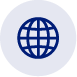 Wydział Współpracy z Mediami Tel: 22 608 38 04 e-mail: obslugaprasowa@stat.gov.pl@GUS_STAT 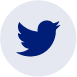 Wydział Współpracy z Mediami Tel: 22 608 38 04 e-mail: obslugaprasowa@stat.gov.pl@GlownyUrzadStatystyczny 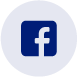 gus_stat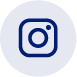 glownyurzadstatystycznygus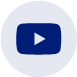 glownyurzadstatystyczny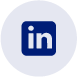 Powiązane opracowaniaHandel zagraniczny 2021. Ceny w handlu zagranicznymRocznik Statystyczny Handlu Zagranicznego 2022Handel Zagraniczny. Statystyka lustrzana i statystyka asymetriiHandel zagraniczny. Polska w Unii EuropejskiejHandel zagraniczny. Handel towarami według cech przedsiębiorstw (TEC)Handel zagraniczny. Polska w świecieTemat dostępny w bazach danychDziedzinowe Bazy Wiedzy Handel ZagranicznyBanki i bazy danych. Handel zagranicznyWażniejsze pojęcia dostępne w słownikuEksport towarów Import towarówSaldo obrotów towarowych handlu zagranicznegoPowiązane opracowaniaHandel zagraniczny 2021. Ceny w handlu zagranicznymRocznik Statystyczny Handlu Zagranicznego 2022Handel Zagraniczny. Statystyka lustrzana i statystyka asymetriiHandel zagraniczny. Polska w Unii EuropejskiejHandel zagraniczny. Handel towarami według cech przedsiębiorstw (TEC)Handel zagraniczny. Polska w świecieTemat dostępny w bazach danychDziedzinowe Bazy Wiedzy Handel ZagranicznyBanki i bazy danych. Handel zagranicznyWażniejsze pojęcia dostępne w słownikuEksport towarów Import towarówSaldo obrotów towarowych handlu zagranicznego